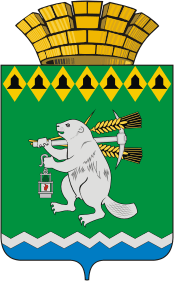 Дума Артемовского городского округаVII созыв9 заседание      РЕШЕНИЕот 24 февраля 2022 года                                                                          № 90Об отчете о деятельности Счетной палаты Артемовского городского округа в 2021 году Рассмотрев отчет о деятельности Счетной палаты Артемовского городского округа в 2021 году, на основании Положения о Счетной палате Артемовского городского округа, принятого решением Думы Артемовского городского округа от 27.12.2016 № 65, статьи 23 Устава Артемовского городского округа,Дума Артемовского городского округа 	РЕШИЛА:1. Отчет о деятельности Счетной палаты Артемовского городского округа в 2021 году принять к сведению (прилагается).2. Настоящее решение и отчет о деятельности Счетной палаты Артемовского городского округа в 2021 году опубликовать в газете «Артемовский рабочий» и разместить на официальном сайте Думы Артемовского городского округа в информационно-телекоммуникационной сети «Интернет».Председатель Думы Артемовского городского округа                                                      В.С.Арсенов